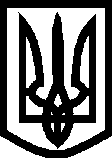 УКРАЇНА ВИКОНАВЧИЙ КОМІТЕТМЕЛІТОПОЛЬСЬКОЇ МІСЬКОЇ РАДИЗапорізької областіР І Ш Е Н Н Я15.12.2020                                                                 №№ 231/1 – 231/32, 231/35Текст рішень не оприлюднюється в інтересах дітей